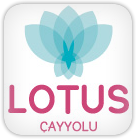 SAYIN SİTE SAKİNLERİKASIM 2019 TARİHİNDE KULLANMIŞ OLDUĞUNUZ SICAK SU VE ISINMA BEDELİ HESAPLANMIŞTIR. SICAK SU VE ISINMA BEDELİ BORCUNUZU GÖSTERİR LİSTELER DUYURU PANOSUNA ASILMIŞ VE FATURALARINIZ DAİRE GİRİŞİNDE BULUNAN EKMEK SEPETLERİNE BIRAKILMIŞTIR. SICAK SU VE ISINMA BEDELLERİNİ SON ÖDEME GÜNÜ OLAN 11/12/2019 TARİHİNE KADAR ÖDEMENİZİ RİCA EDERİZ.SİTE DOĞALGAZ FATURA BEDELİ : 91.483,38.-TLSİTE YÖNETİMİ